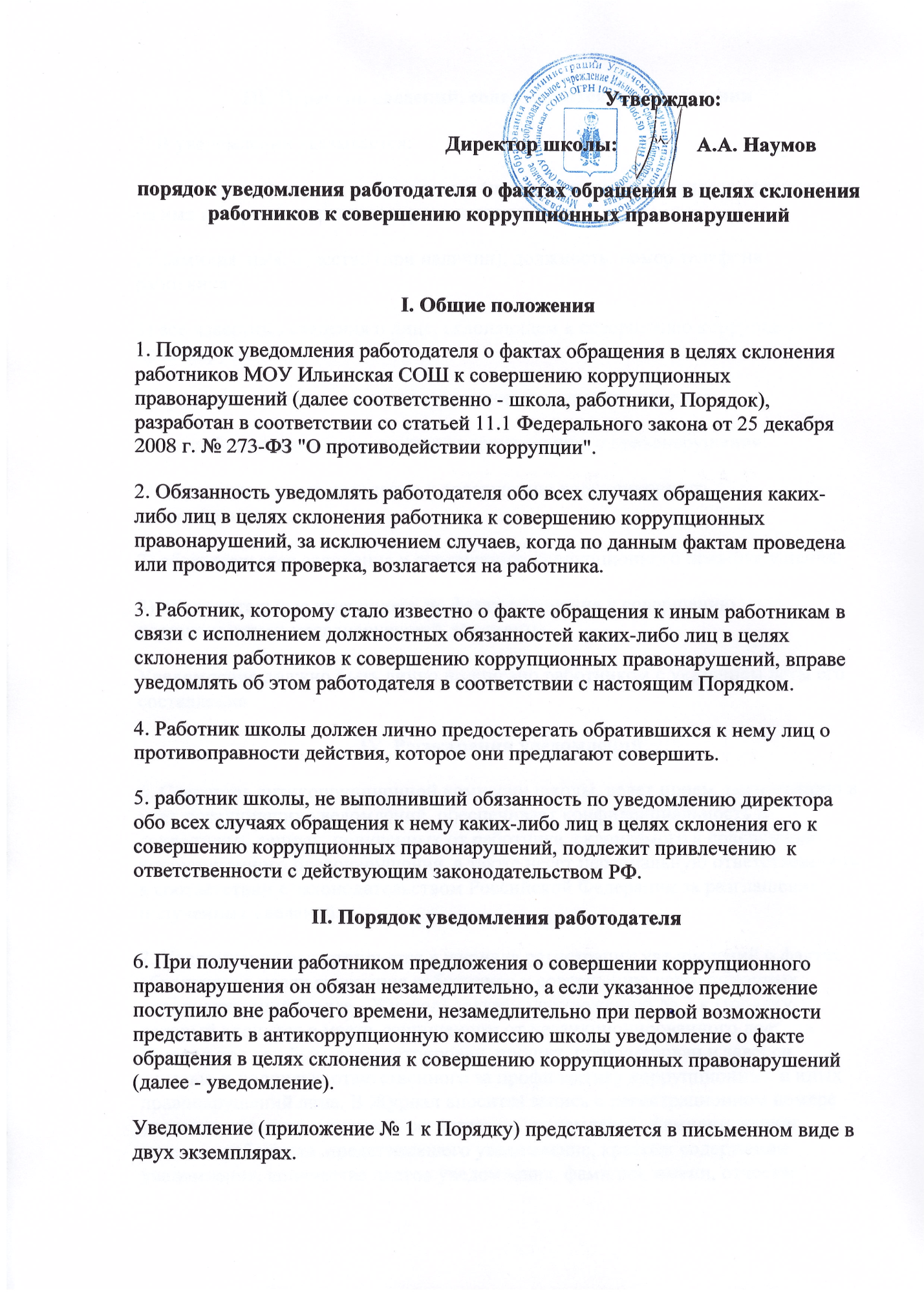 III. Перечень сведений, содержащихся в уведомлении7. В уведомлении указывается:1) должность, фамилия, имя, отчество (при наличии) руководителя организации, на имя которого направляется уведомление;2) фамилия, имя, отчество (при наличии), должность, номер телефона работника;3) все известные сведения о лице, склоняющем к совершению коррупционного правонарушения;4) сущность предполагаемого коррупционного правонарушения;5) способ склонения к совершению коррупционного правонарушения;6) дата, место, время склонения к совершению коррупционного правонарушения;7) обстоятельства склонения к совершению коррупционного правонарушения;8) дополнительные имеющиеся по факту склонения к совершению коррупционного правонарушений документы.Уведомление должно быть лично подписано работником с указанием даты его составления.IV. Регистрация уведомлений6. Секретарь антикоррупционной комиссии школы, ведет прием, регистрацию и учет поступивших уведомлений, обеспечивает конфиденциальность и сохранность данных, полученных от работника, склоняемого к совершению коррупционного правонарушения, а также несет персональную ответственность в соответствии с законодательством Российской Федерации за разглашение полученных сведений.7. Уведомление регистрируется в журнале регистрации уведомлений о фактах обращения в целях склонения работников к совершению коррупционных правонарушений (далее - Журнал) согласно приложению № 2 к Порядку, который хранится в месте, защищенном от несанкционированного доступа. Журнал должен быть зарегистрирован, прошит, пронумерован и заверен печатью и подписью ответственного за профилактику коррупционных и иных правонарушений лица. В Журнал вносится запись о регистрационном номере уведомления, дате и времени регистрации уведомления, фамилии, имени, отчестве работника, представившего уведомление, кратком содержании уведомления, количестве листов уведомления, фамилии, имени, отчестве работника, зарегистрировавшего уведомление, которые заверяются подписями регистрирующего и представляющего уведомление.8. Первый экземпляр зарегистрированного уведомления в день регистрации передается работодателю, второй экземпляр с указанием регистрационного номера, даты, заверенный подписью работника, зарегистрировавшего уведомление, отдается работнику для подтверждения принятия и регистрации уведомления.9. Работодатель по результатам рассмотрения уведомления принимает решение об организации проверки содержащихся в уведомлении сведений и назначает ответственное за проведение проверки факта обращения в целях склонения работника к совершению коррупционных правонарушений должностное лицо.                                                                                                    Приложение № 1                                                                                                      к Порядку уведомления   работниками                                                                                                                                     работодателя                                                                                                                          о  фактах   обращения                                                                      в целях склонения к совершению                                                                      коррупционных правонарушений                                                                                                        Директору                                                                          ________________________________                                                                                                                                     (должность)                                                                                                   ____________________________________________                                                                          ________________________________                                                                                                                  (ФИО работника полностью)                                                                                                   _________________________________________уведомлениеВ соответствии со статьей 9 Федерального закона от 25.12.2008 N 273-ФЗ "О противодействии коррупции"я, __________________________________________________________________,                                           (Ф.И.О. полностью, должность)настоящим уведомляю об обращении ко мне "____" ____________ 20___ г.гражданина(ки)_______________________________________________________                                         (Ф.И.О. полностью, должность)_____________________________________________________________________________в целях склонения меня к совершению коррупционных действий, а именно:_____________________________________________________________________(перечислить, в чем выражается склонение к коррупционным правонарушениям) "___" _______________ 20 ____    ___________       _______________________(дата)                                    (подпись)                 (расшифровка подписи)Уведомление зарегистрированов журнале регистрации"___" _______________ 20 ____ № ____       ______________________________       (подпись ответственного лица) Приложение №2к Порядку уведомления работниками работодателя о фактах обращения  в целях склонения к совершению коррупционных правонарушенийЖурнал регистрации уведомлений о фактах обращения в целях склонения работника школык совершению коррупционных правонарушений№ п/пДата регистрации уведомленияПрисвоенный регистрационный номерКраткое содержание уведомленияФИО и подпись подавшего уведомлениеФИО и подпись регистратора123456 1.2.